ПРИКАЗ«09» сентября 2022 г.                                                                                         № 01-13/101/1О назначении наставников и формировании наставнических группВ соответствии с распоряжением Минпросвещения России от 25.12.2019 N Р-145 и на основании приказа Министерства образования и науки Республики Саха (Якутия) от «23» июля 2021 г. № 01-03/1215 и в  соответствии  с «дорожной картой» реализации целевой модели наставничества в образовательных учреждениях МР «Оленекский эвенкийский национальный район»  на 2022 – 2023 учебный год, ПРИКАЗЫВАЮ:Утвердить положение и план мероприятий по наставничеству;Назначить наставниками молодых педагогов до 5 лет педагогического стажа следующих учителей и педагогов, согласно приложению 1;Сформировать следующие наставнические группы, согласно приложению 2;Муниципальному координатору Николаевой М.И. и школьным кураторам наставнических пар Стручковой А.А. заместителю директора по УР МБОУ «Оленекская СОШ им. Х.М. Николаева», Самсоновой Я.Ю. заместителю директора по УР МБОУ «Харыялахская СОШ им. Х.А. Христофорова», Тимофеевой С.А. заместителю директора по УР МБОУ «Жилиндинская СОШ», Аргуновой У.И. заместителю директора по УР МБОУ «Эйикская СОШ»:Поддерживать наставнические пары в разработке собственных дорожных карт, коррекции и отслеживании результатов;Отслеживать реализацию плана дорожной карты;Отчитываться координатору о реализации цикла наставнической работы.Контроль за исполнением настоящего приказа оставляю за собой.Начальник                                                                                             М.Х. Иванова«ӨЛӨӨН ЭБЭҢКИ НАЦИОНАЛЬНАЙ ОРОЙУОНА»МУНИЦИПАЛЬНАЙ ОРОЙУОН АДМИНИСТРАЦИЯТА«ӨЛӨӨН ОРОЙУОННАА5Ы ҮӨРЭ5ИРИИ УПРАВЛЕНИЕТА»МУНИЦИПАЛЬНАЙ КАЗЕННАЙ ТЭРИЛТЭОГРН 1021401976540     ИНН 1422000339678480  Өлөөн бөһүөлэгэӨлөөн оройуонаОктябрьскай уул. 69 №-рэтел. 8(41169) 2-13-53, факс 2-12-01E-mail: mouo_olenek@mail.ru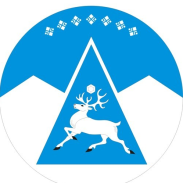 АДМИНИСТРАЦИЯ МУНИЦИПАЛЬНОГО РАЙОНА«ОЛЕНЕКСКИЙ ЭВЕНКИЙСКИЙ НАЦИОНАЛЬНЫЙ РАЙОН»МУНИЦИПАЛЬНОЕ КАЗЕННОЕ УЧРЕЖДЕНИЕ «ОЛЕНЕКСКОЕ РАЙОННОЕ УПРАВЛЕНИЕ ОБРАЗОВАНИЯ»ОГРН 1021401976540     ИНН 1422000339678480 Оленекский районсело Оленекул. Октябрьская, 69тел.  8(41169)2-13-53, факс 2-12-01E-mail: mouo_olenek@mail.ru